Electronic Supplementary Material 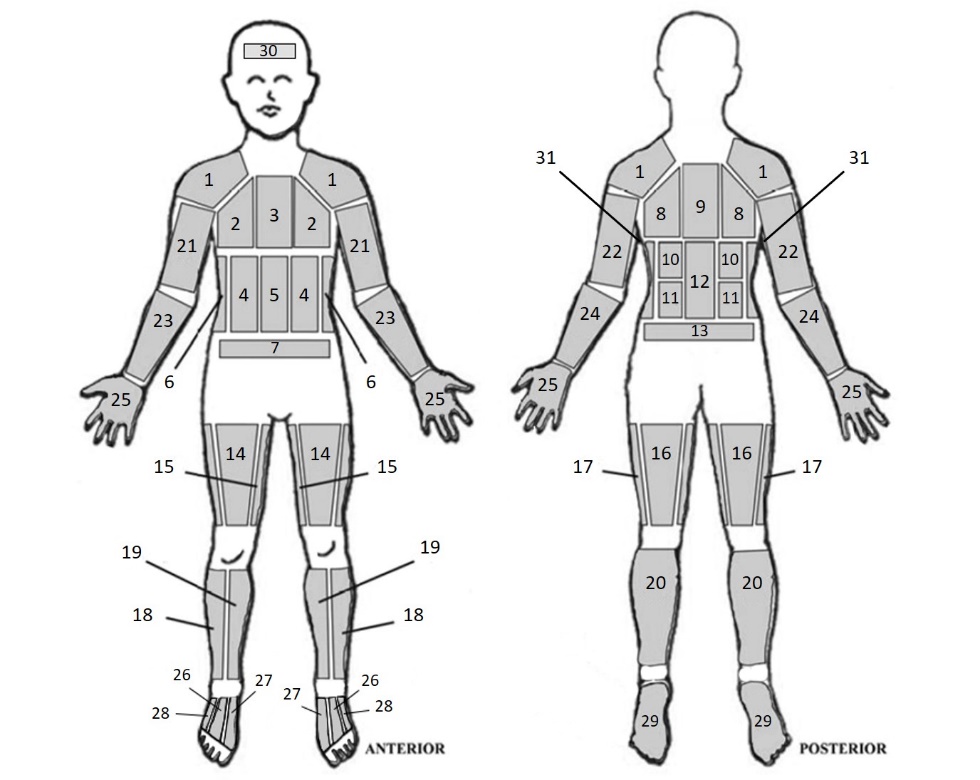 ESM1. The location and numeration of each absorbent pad on a participant (adapted from Smith, 2011). All the numbers correspond to a pad except for 25 which were cotton gloves. Numbers 31 are armpit pads.ESM2. Mean ± SD pre- and post-skin temperature changes after the application of the absorbent pads. *Statistically significant changes from pre- to post-absorbent pad application P≤ 0.05       Skin temperature (℃)Skin temperature (℃)Skin temperature (℃)Skin temperature (℃)Skin temperature (℃)Skin temperature (℃)LocationPre-SDPost-SDChangeSDForehead34.0 0.534.1 0.60.10.3Torso34.3 0.634.8 0.60.5*0.2Back34.3 0.934.6 0.80.3*0.3Front right arm33.2 0.634.1 0.60.8*0.3Back right arm33.5 0.534.30.50.8*0.4Front left arm33.1 0.634.0 0.60.9*0.3Back left arm33.5 0.534.3 0.40.8*0.4Front right hand34.3 0.734.4 0.80.20.4Back right hand33.4 0.733.8 0.70.4*0.3Front left hand34.2 0.734.3 0.80.10.3Back left hand33.3 0.733.7 0.80.40.4Front right leg33.1 0.633.7 0.80.6*0.3Back right leg33.4 0.734.2 0.70.8*0.3Front left leg33.0 0.633.7 0.80.7*0.4Back left leg33.4 0.634.2 0.70.8*0.3Dorsal right foot34.8 0.634.8 0.70.0 0.4Plantar right foot33.9 0.834.1 0.70.20.7Dorsal left foot34.8 0.634.9 0.70.10.3Plantar left foot33.9 0.733.9 0.70.1 0.7